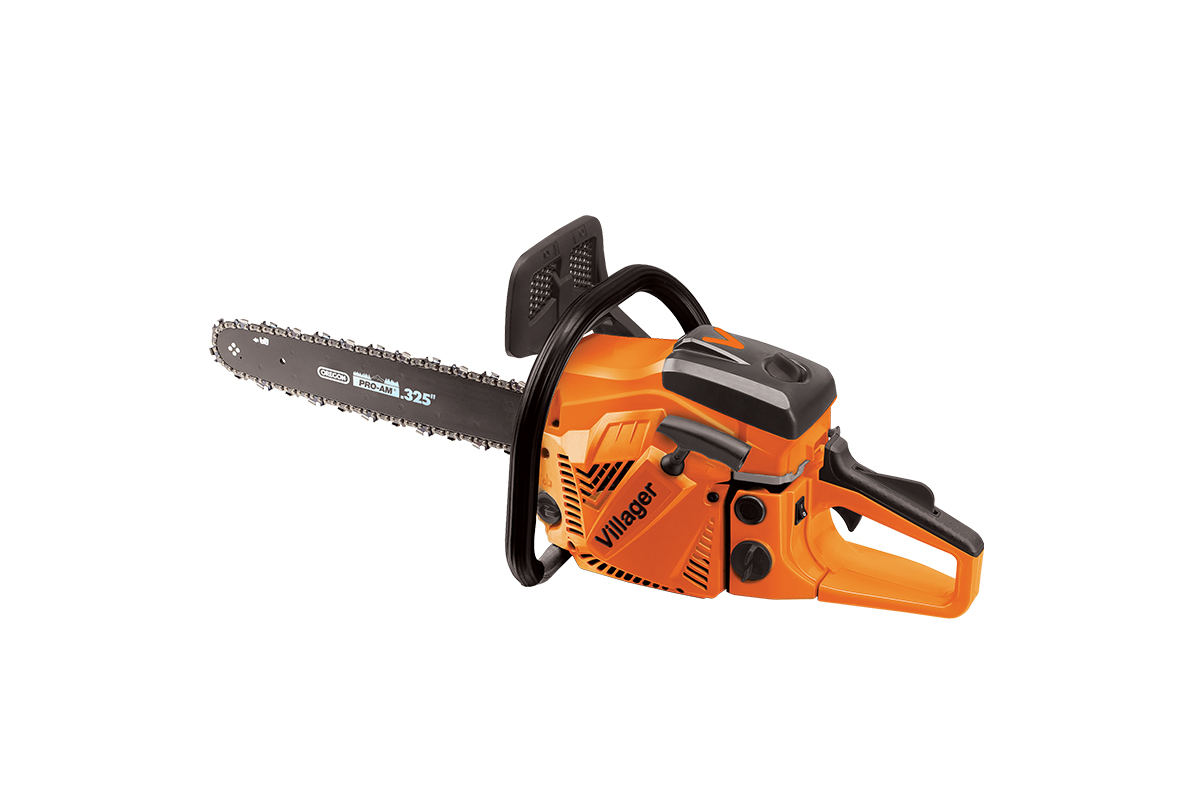 SpecifikacijaKarakteristike Karakteristike KategorijaMotorne testereMotorBenzinskiTip motoraVillager dvotaktni, vazdušno hlađenSnaga motora / broj obrtaja1.8 kW (11000 rpm)Zapremina motora45.02 cm³Korak lancaOregon 21BPX072E
325
1.5 mmDužina vodilice450 mmModel vodiliceOregon Pro Am
45 cm
325
1.5 mmBroj zuba lanca36Rezervoar za gorivo550 mlRezervoar za ulje260 mlLinija proizvodaOrange editionMasa5.1 kg